Be Internet Legends Virtual assemblyThe whole school took part on Monday 9th November in a virtual online assembly. This assembly was about how to keep safe online with several interactive activities to take part in. There are some fun and creative activities that could be completed at home at this link: https://www.legendaryteacher.parentzone.org.uk/afteryourassembly.  You can also find our school assembly using the QR code below. 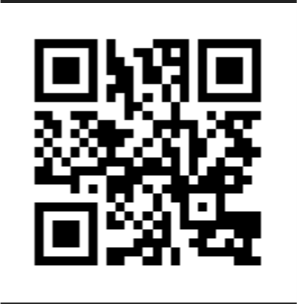 